Bulletin / Banner Change Transmittal Form[X]	Undergraduate Curriculum Council  [ ]	Graduate CouncilSigned paper copies of proposals submitted for consideration are no longer required. Please type approver name and enter date of approval.  Email completed proposals to curriculum@astate.edu for inclusion in curriculum committee agenda. 1.Contact Person (Name, Email Address, Phone Number)2.Proposed Change3.Effective Date4.Justification – Please provide details as to why this change is necessary. Bulletin ChangesUndergraduate Bulletin 2019-2020, pp. 287-293Major in TheatreBachelor of ArtsA complete 8-semester degree plan is available at https://www.astate.edu/info/academics/degrees/The bulletin can be accessed at https://www.astate.edu/a/registrar/students/bulletins/287Major in TheatreBachelor of Arts
Emphasis in Acting
A complete 8-semester degree plan is available at https://www.astate.edu/info/academics/degrees/The bulletin can be accessed at https://www.astate.edu/a/registrar/students/bulletins/288Major in Theatre (cont.)Bachelor of Arts
Emphasis in Acting
A complete 8-semester degree plan is available at https://www.astate.edu/info/academics/degrees/The bulletin can be accessed at https://www.astate.edu/a/registrar/students/bulletins/289Major in TheatreBachelor of Arts
Emphasis in Design Technology
A complete 8-semester degree plan is available at https://www.astate.edu/info/academics/degrees/The bulletin can be accessed at https://www.astate.edu/a/registrar/students/bulletins/290Major in TheatreBachelor of Arts
Emphasis in Musical Theatre
A complete 8-semester degree plan is available at https://www.astate.edu/info/academics/degrees/The bulletin can be accessed at https://www.astate.edu/a/registrar/students/bulletins/291Major in Theatre (cont.)Bachelor of Arts
Emphasis in Musical Theatre
A complete 8-semester degree plan is available at https://www.astate.edu/info/academics/degrees/The bulletin can be accessed at https://www.astate.edu/a/registrar/students/bulletins/292Department of Theatre Minors Minor in TheatreThe bulletin can be accessed at https://www.astate.edu/a/registrar/students/bulletins/293For Academic Affairs and Research Use OnlyFor Academic Affairs and Research Use OnlyCIP Code:  Degree Code:Department Curriculum Committee ChairCOPE Chair (if applicable)Department Chair: Head of Unit (If applicable)                         College Curriculum Committee ChairUndergraduate Curriculum Council ChairCollege DeanGraduate Curriculum Committee ChairGeneral Education Committee Chair (If applicable)                         Vice Chancellor for Academic AffairsInstructions Please visit http://www.astate.edu/a/registrar/students/bulletins/index.dot and select the most recent version of the bulletin. Copy and paste all bulletin pages this proposal affects below. Follow the following guidelines for indicating necessary changes. *Please note: Courses are often listed in multiple sections of the bulletin. To ensure that all affected sections have been located, please search the bulletin (ctrl+F) for the appropriate courses before submission of this form. - Deleted courses/credit hours should be marked with a red strike-through (red strikethrough)- New credit hours and text changes should be listed in blue using enlarged font (blue using enlarged font). - Any new courses should be listed in blue bold italics using enlarged font (blue bold italics using enlarged font)You can easily apply any of these changes by selecting the example text in the instructions above, double-clicking the ‘format painter’ icon   , and selecting the text you would like to apply the change to.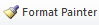 Please visit https://youtu.be/yjdL2n4lZm4 for more detailed instructions.University Requirements: See University General Requirements for Baccalaureate degrees (p. 42) First Year Making Connections Course: Sem. Hrs. THEA 1013, Making Connections in Theatre 3 General Education Requirements: Sem. Hrs. See General Education Curriculum for Baccalaureate degrees (p. 78) Students with this major must take the following: ART 2503, Fine Arts - Visual
MUS 2503, Fine Arts - Music (Required Departmental Gen. Ed. Option) 35 Major Requirements: Sem. Hrs. THEA 1011, Stage Makeup I 1 THEA 1213, Acting I 3 THEA 1223, Principles of Stage Design 3 THEA 2020, Production Practicum (must take twice) 0 THEA 2223, Fundamentals of Stagecraft 3 THEA 2243, Costume Construction 3 THEA 2273, Play Script Analysis 3 THEA 3251, Theatre Laboratory (must take five times) Five credits from the following:THEA 2251, Theatre Laboratory ITHEA 3251, Theatre Laboratory II5 THEA 3603, Directing I 3 THEA 4001, Professional Practice Seminar 1 THEA 4263, Theatre History I 3 THEA 4273, Theatre History II 3 Sub-total 31 Additional Theatre Courses: Sem. Hrs. Design (select one of the following): THEA 4223, Scenic Design
THEA 4243, Costume Design
THEA 4303, Lighting Design
THEA 4413, Sound Design and Production 3 2000-level or higher  Theatre electives courses11 Upper-level Theatre electives courses6 THEA 2010 AND THEA 2020, Performance and Production Practicum OR THEA 2010, Performance Practicum (must take twice) OR
THEA 2020, Production Practicum (must take twice) 0 Sub-total 20 Electives: Sem. Hrs. Electives 31 Total Required Hours: 120 University Requirements: See University General Requirements for Baccalaureate degrees (p. 42) First Year Making Connections Course: Sem. Hrs. THEA 1013, Making Connections in Theatre 3 General Education Requirements: Sem. Hrs. See General Education Curriculum for Baccalaureate degrees (p. 78) Students with this major must take the following: ART 2503, Fine Arts - Visual
MUS 2503, Fine Arts - Music (Required Departmental Gen. Ed. Option) 35 Major Requirements: Sem. Hrs. THEA 1011, Stage Makeup I 1 THEA 1213, Acting I 3 THEA 1223, Principles of Stage Design 3 THEA 2020, Production Practicum (must take twice) 0 THEA 2223, Fundamentals of Stagecraft 3 THEA 2243, Costume Construction 3 THEA 2273, Play Script Analysis 3 THEA 3251, Theatre Laboratory (must take five times) Five credits from the following:THEA 2251, Theatre Laboratory ITHEA 3251, Theatre Laboratory II5 THEA 3603, Directing I 3 THEA 4001, Professional Practice Seminar 1 THEA 4263, Theatre History I 3 THEA 4273, Theatre History II 3 Sub-total 31 Emphasis Area (Acting): Sem. Hrs. Select one of the following: THEA 4223, Scenic Design
THEA 4243, Costume Design
THEA 4303, Lighting Design
THEA 4413, Sound Design and Production 3 THEA 2010, Performance Practicum (must take twice) 0 THEA 2202, Voice and Movement I 2 THEA 2252, Musical Theatre Dance 2 THEA 3333, Acting II 3 Acting (select one of the following): THEA 4343, Acting in Song OR THEA 4363, Acting Shakespeare 3 Select seven credits from the following not taken as the Acting requirement: THEA 2242, Social Dance
THEA 2262, Tap Dance
THEA 2272, Ballet Dance
THEA 2282, Jazz Dance
THEA 3213, Audition Techniques THEA 3243, Stage Combat
THEA 3273, Voice and Movement II THEA 4213, Acting on Camera THEA 4343, Acting in Song THEA 4363, Acting Shakespeare 7 Sub-total 20 Electives: Sem. Hrs. Electives 31 Total Required Hours: 120 University Requirements: See University General Requirements for Baccalaureate degrees (p. 42) First Year Making Connections Course: Sem. Hrs. THEA 1013, Making Connections in Theatre 3 General Education Requirements: Sem. Hrs. See General Education Curriculum for Baccalaureate degrees (p. 78) Students with this major must take the following: ART 2503, Fine Arts - Visual
MUS 2503, Fine Arts - Music (Required Departmental Gen. Ed. Option) 35 Major Requirements: Sem. Hrs. THEA 1011, Stage Makeup I 1 THEA 1213, Acting I 3 THEA 1223, Principles of Stage Design 3 THEA 2020, Production Practicum (must take twice) 0 THEA 2223, Fundamentals of Stagecraft 3 THEA 2243, Costume Construction 3 THEA 2273, Play Script Analysis 3 THEA 3251, Theatre Laboratory (must take five times) Five credits from the following:THEA 2251, Theatre Laboratory ITHEA 3251, Theatre Laboratory II5 THEA 3603, Directing I 3 THEA 4001, Professional Practice Seminar 1 THEA 4263, Theatre History I 3 THEA 4273, Theatre History II 3 Sub-total 31 Emphasis Area (Design Technology): Sem. Hrs. Select two of the following: THEA 4223, Scenic Design
THEA 4243, Costume Design
THEA 4303, Lighting Design
THEA 4413, Sound Design and Production 6 THEA 2020, Production Practicum (must take twice) 0 ART 1033, Drawing I 3 ART 1043, Drawing II 3 Design Technology (select eight credits from the following): THEA 2233, Stage Makeup II
THEA 2253, Stage Management THEA 2263, Fashion History
THEA 3253, Scenic Painting
THEA 3283, Computer Aided Design THEA 4233, Stage Makeup III THEA 4253, Theatre Management 8 Sub-total 20 Electives: Sem. Hrs. Electives 31 Total Required Hours: 120 University Requirements: See University General Requirements for Baccalaureate degrees (p. 42) First Year Making Connections Course: Sem. Hrs. THEA 1013, Making Connections in Theatre 3 General Education Requirements: Sem. Hrs. See General Education Curriculum for Baccalaureate degrees (p. 78) Students with this major must take the following: ART 2503, Fine Arts - Visual
MUS 2503, Fine Arts - Music (Required Departmental Gen. Ed. Option) 35 Major Requirements: Sem. Hrs. THEA 1011, Stage Makeup I 1 THEA 1213, Acting I 3 THEA 1223, Principles of Stage Design 3 THEA 2020, Production Practicum (must take twice) 0 THEA 2223, Fundamentals of Stagecraft 3 THEA 2243, Costume Construction 3 THEA 2273, Play Script Analysis 3 THEA 3251, Theatre Laboratory (must take five times) Five credits from the following:THEA 2251, Theatre Laboratory ITHEA 3251, Theatre Laboratory II5 THEA 3603, Directing I 3 THEA 4001, Professional Practice Seminar 1 THEA 4263, Theatre History I 3 THEA 4273, Theatre History II 3 Sub-total 31 Emphasis Area (Musical Theatre): Sem. Hrs. Select one of the following: THEA 4223, Scenic Design
THEA 4243, Costume Design
THEA 4303, Lighting Design
THEA 4413, Sound Design and Production 3 Select either:
MUS 1511, Aural Theory I AND MUS 1513, Theory I AND MUS 1611, Keyboard Skills I OR
MUS 1503, Fundamentals of Music AND MUS 1211, Elementary Piano 4-5 THEA 2010, Performance Practicum (must take twice) 0 THEA 2252, Musical Theatre Dance 2 THEA 3333, Acting II 3 THEA 4343, Acting in Song 3 MUSP 1112, Performance Applied Music (voice) 2 semesters - lower level Admittance to upper-level Performance Applied Music study involves a proficiency exam given in the last required semester of lower-level study. Failure to pass the exam will result in repetition of the lower-level course and proficiency exam until a satisfactory result is achieved. 4 MUSP 3112, Performance Applied Music (voice) 2 semesters as upper level 4 Dance (select four credits from the following): THEA 2242, Social Dance THEA 2262, Tap Dance THEA 2272, Ballet Dance THEA 2282, Jazz Dance 4 Sub-total 27-28 Electives: Sem. Hrs. Electives 23-24 Total Required Hours: 120 Required Courses: Sem. Hrs. THEA 1213, Acting I 3 THEA 2273, Play Script Analysis 3 THEA 1011, Stage Makeup I 1 THEA 3251, Theatre LaboratorySelect one from:THEA 2251, Theatre Laboratory ITHEA 3251, Theatre Laboratory II1 THEA 2223, Fundamentals of Stagecraft OR THEA 2243, Costume Construction 3 THEA 2010, Performance Practicum OR THEA 2020, Production Practicum 0 Theatre Electives 7 Total Required Hours: 18 